Interacting and RespondingU	 (0-7 marks)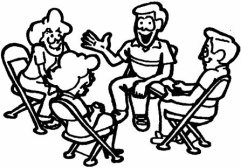  G	  (8-11 marks) F	   (12-15 marks) E           (16-19 marks)D 	 (20–23 marks)C	 (24 – 27 marks)B	 (28-31 marks)A	 (32-35 marks) A*	 (36-40 marks)BandDescription – Candidates will...1(1-5 marks)Limited achievement of Band 2 criteria.2(6-12 marks)Respond to what they hear, showing some interest, including non-verbal reactionsMake brief, occasional contributions and general statements in discussionFollow central ideas and possibilities in what they hear and raise straightforward questions3(13-19 marks)Respond positively to what they hear, including helpful requests for explanation and further detailMake specific, relevant contributions to discussionAllow others to express ideas or points of view that may differ from their own and respond appropriately4(20-26 marks)Listen closely and attentively, engaging with what is heard through perceptive responsesMake significant contributions that move discussions forwardEngage with others’ ideas and feelings, recognising bias or prejudice and referring to precise detail5(27-33 marks)Challenge, develop and respond to what they hear in thoughtful and considerate ways, seeking clarification through apt questionsAnalyse and reflect on others’ ideas to clarify issues and assumptions and develop the discussionIdentify useful outcomes and help structure discussion through purposeful contributions6(34-40 marks)Sustain concentrated listening, showing understanding of complex ideas through interrogating what is saidShape direction and content of talk, responding with flexibility to develop ideas and challenge assumptionsInitiate, develop and sustain discussion through encouraging participation and interaction, resolving differences and achieving positive outcomes